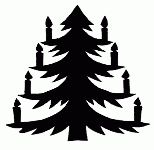 Einladung zum WeihnachtsmarktAm 24. Dezember um 12.50 Uhr sind alle Studenten und Dozenten zum Weihnachtsmarkt im Foyer des 3. Gebäudes eingeladen! Es werden leckere deutsche und französische Speisen angeboten, die von Studenten selbst zubereitet wurden. Eine einmalige Gelegenheit, den Geschmack der deutschen und französischen Küche kennenzulernen und die weihnachtliche Atmosphäre zu genießen.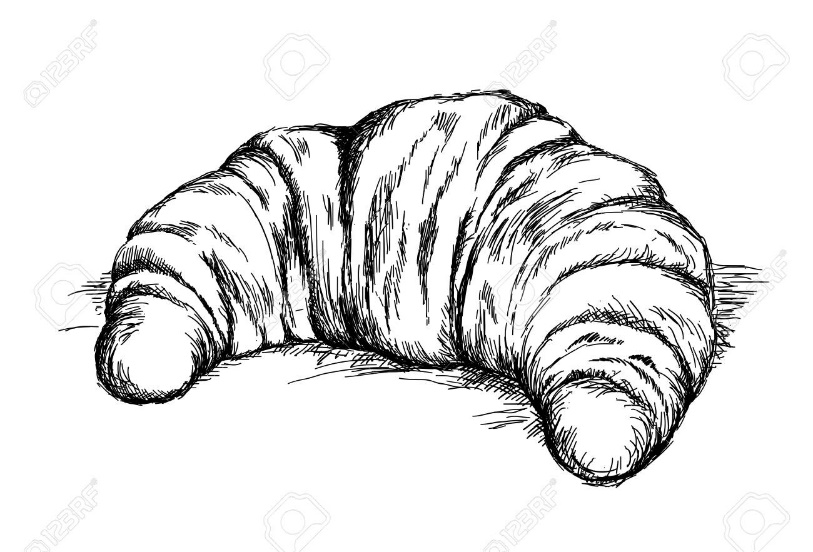 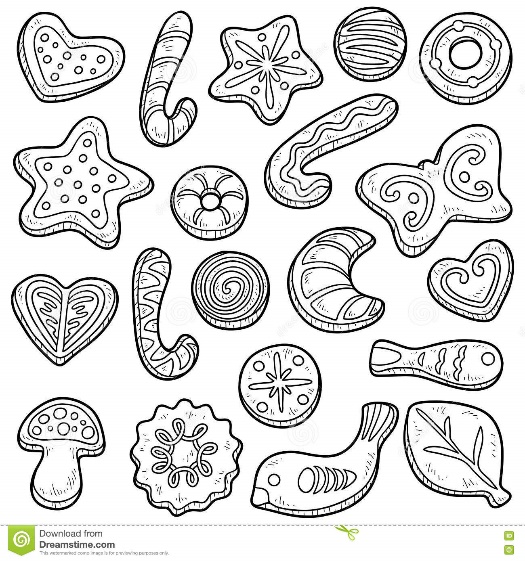 